AbidHome Address: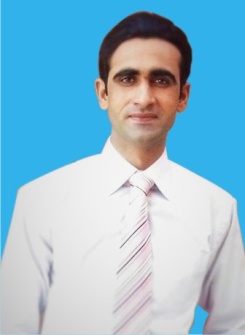 D.O.B: 13 Sep, 1983Marital Status: MarriedEmail: abid.273087@2freemail.com Personal SummaryI am an articulate qualified English Language Teacher and Academic Research Associate with a sound background in English language teaching and academic research. I am hoping to achieve future goals in an established and well known educational organization. I am a committed and dedicated professional with a proven ability to maximize performance by encouraging a positive and energetic environment. Being a positive individual, learning new skills is my passion and I am always willing to undertake any training relevant to enhance my professional skills. Presently, I am looking for any suitable English language teaching or academic management position in a well reputed institution. QualificationM.A. ELT (English Language Teaching)	NUML University,			2013 – 2015							Lahore PakistanB.A (Economics)				Baha Uddin Zakariya			2004 – 2006	University, Multan Pakistan		D.B.A (Commerce)				Punjab Board of Technical		2001 – 2003Education, Lahore Pakistan			Matriculation (Sciences)			Board of Intermediate 		 1999– 2001& Secondary Education, Multan Pakistan		Teaching and Academic Management ExperienceKIPS Academy, Johar Town Lahore					Sep 2016     -	 (Continue)Association For Academic Quality (AFAQ), Lahore Pakistan	Nov 2015     -   (Continue)Garrison Academy Township, Lahore Pakistan			April 2013    -    Mar 2015The Punjab School System Johar Town, Lahore Pakistan		Aug 2013     - 	  Nov 2015  ASK Academy Township, Lahore Pakistan				April 2011    -    Mar 2013The Educators School Elite Campus Johar Town, Lahore Pakistan	July 2010      -	  Aug 2013Areas of Expertise ● English Language Teaching  	● Classroom Management		● Education Planning● Academic Research		● Academic Management		● Action Research● Academic coordination		● Education Management		● Professional Development	During Study Research WorkThesis Work: Effectiveness of the Teachers’ Professional Development WorkshopsAction Research Project: Students’ Tendency to Join Academies and Leave SchoolsIn- Service Research WorkSchool Policy ManualEducational Pre-Audit Character Building Manuals for Students Implementation of the Character Building Campaigns at SchoolsKey Competencies and SkillsHighly developed English communication skills, both written and verbal.Comprehensive knowledge of using modern resources and technological equipment necessary to use in the school system.Self-motivated with strong planning, organizational and leadership skills to work independently.Flexible and adaptable to shift academic priorities.Ability to multitask in an ever-changing environment and having ‘can do’ attitude.Interests and HobbiesReading booksPlaying CricketTaking part in seminars regarding education